الجمهورية الجزائرية الديمقراطية الشعبيةRépublique Algérienne Démocratique et Populaireوزارة التعليم العالي والبحث العلميMinistère de L’enseignement Supérieur et de La recherche Scientifique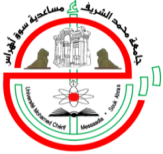                                                                                                              سوق أهراس في .............................تعهد شرفيأنا الممضي أسفله السيد (ة)الاسم................................................................................................................................................................اللقب...............................................................................................................................................................تاريخ الميلاد ........./ ......../ ............مكان الميلاد.......................................................................................الحامل لبطاقة تعريف أو رخصة سياقة رقم......................................................................................الصادرة بتاريخ : ......../........../...........عن...................................................................................................المسجل السنة أولى ماستر تخصص.........................................................................................................أتعهد بشرفي أنني في حالة التسجيل بعد موافقتكم لن اطلب إلغاء التسجيل تحت أي ظرف، و أنني لن أطلب استرجاع أي وثيقة بيداغوجية من الوثائق المكونة للملف التي أودعتها لدى مصالحكم للتسجيل في سنة أولى ماستر.المصادقة على الإمضاء                                                                                إمضاء المعني